Insurance Communication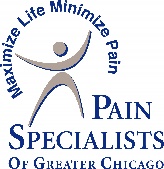 Insurance Company:    BCBS     AETNA     HUMANA     CIGNA     W/C  UHC    SELFPAY   Other: _______________TBD Note: __________________________________________________________________Procedure Date: _____/_____/_____ Post-op Date: _____/_____/_____ Post-op Time_____:_____ AM/PMPatient Name; Last_________________________ First_________________________ Date of Birth_____/_____/_____ ID#________       TO RESCHEDULE/CANCEL YOUR PROCEDURE CONTACT PSGC AT 630-371-9980 & SURGICAL CENTER 24 HOURS                    BEFORE SCHEDULED PROCEDURE DAY OR A $100 NO SHOW FEE WILL BE CHARGED TO YOUR ACCOUNT                     Dr. Scott Glaser                                    Dr. Ira Goodman                     Dr. Scott McDaniel*** The surgical center will call you with a time of arrival and instructions***Procedure order is only valid for 30 Days******ABOVE FACILITY’S AND ANESTHESIOLOGIST FEES ARE SEPARATE ENTITY’S FROM PSGC***Procedure:							CPT CODES:    	  			       	Transforaminal Epidural Steroid Inj		Lumbar: 64483-64484	        	 	Cerv or Thor: 64479-64480	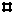     Facet Joint Injection				Lumbar: 64493-64494-64495     		Cerv or Thor: 64490-64491-64492	Medial Branch Nerve Block			Lumbar: 64493-64494-64495     		Cerv or Thor: 64490-64491-64492	Radiofrequency Ablation			Lumbar: 64635-64636	         		Cerv or Thor: 64633-64634		Shoulder / Knee Injection						20610						 	Hip Injection								27093							Sacroiliac Joint Injection						27096							Translaminar  Epidural Steroid Inj		Lumbar: 62323	         	         		Cerv or Thor: 62321			Interlaminar Epidural Steroid Inj		Lumbar: 62323		         		Cerv or Thor: 62321	 	Caudal Epidural Steroid Injection 	 				62323							Intercostal Nerve				Single: 64420		         		Multiple: 64421			Stellate Ganglion Block						64510							Lumbar Paravertebral Sympathetic Nerve Block 				64520						      Destruction by Neurolytic agent, 					64620																					   Ultrasound	(In Office Injection)					76942		Side(s): _________________________________ Level(s): ______________________________________________________Additional/Other Procedure: _______________________________________________________________________________CPT Code(s): ___________________________________________	Diagnosis:  ___________________________________As a patient I fully understand failure to call my insurance company may result in non-payment and I can be held responsible for the outstanding balance. Benefits verification contains general reimbursement information based on medical necessity and is not a guarantee of payment by my insurance company and is provided to me by PSGC- I am fully responsible for any balance due to non-payment by my insurance company.******Insurance Companies that require authorization: IN/OUT Network Benefits Please See Attached******Ins. Rep. Name______________Call Ref. # _______________ Pre-certification Required: Y/NPatient Signature: _________________________________ Date: _____/_____/_____ PSGC Rep: ______________________MAGNA SURGERY CTR.7456 S. State Road3rd FloorBedford Park, IL 60638(773) 445-9696Weight Limit: 400lbsPALOS SURGICENTER7340 W College DrPalos Heights, IL, 60463(708) 361-3233Weight Limit: 500lbsHINSDALE SURGICAL CTR.10 Salt Creek LaneHinsdale, IL  60521(630) 325-5035Weight Limit: 400lbsILLINOIS SPORTS MEDICINE AND ORTHOPEDIC SURGERY CENTER9000 Waukegan Rd, Ste 120Morton Grove, IL  60053(847) 213-5444Weight Limit:400Oak Brook Surgical Center2425 W. 22nd StreetSuite 101
Oak Brook, IL 60523(630) 990-2212Weight Limit: 700 Ashton Surgical CenterSuite 1001800 McDonoughHoffman Estates, IL 60192(847) 742-7272Weight Limit: 400-500